Witam Kochani!Tym razem przesyłam Wam ćwiczenia z języka polskiego. Proszę, przeczytajcie opowiadanie pt. „Chlapacze” z podręcznika str.31. Następnie ćwiczenie 2 i 3 str.38 zapiszcie w zeszycie do jęz. polskiego. Pamiętajcie, że teksty czytamy przynajmniej 2 razy.Z opowiadania proszę wypisać 5 czasowników i 5 rzeczowników.Przypominam: czasowniki odpowiadają na pytanie co robi? co robią? rzeczowniki odpowiadają na pytanie kto? co?Opowiadanie „Chlapacze” możecie również wpisać do „zeszytu przeczytanych książek” Zadania z ćwiczeniówki do matematyki str. 24  proszę wykonać tak jak ostatnio (w ćwiczeniówce, na wydrukowanej kartce lub skrótowo w zeszycie)Na wykonanie tych ćwiczeń macie 2 dni, choć wiem, że niektórzy z Was wykonają to w 1 dzień. Ćwiczcie również tabliczkę mnożenia w zakresie 100. Następne ćwiczenia w piątek  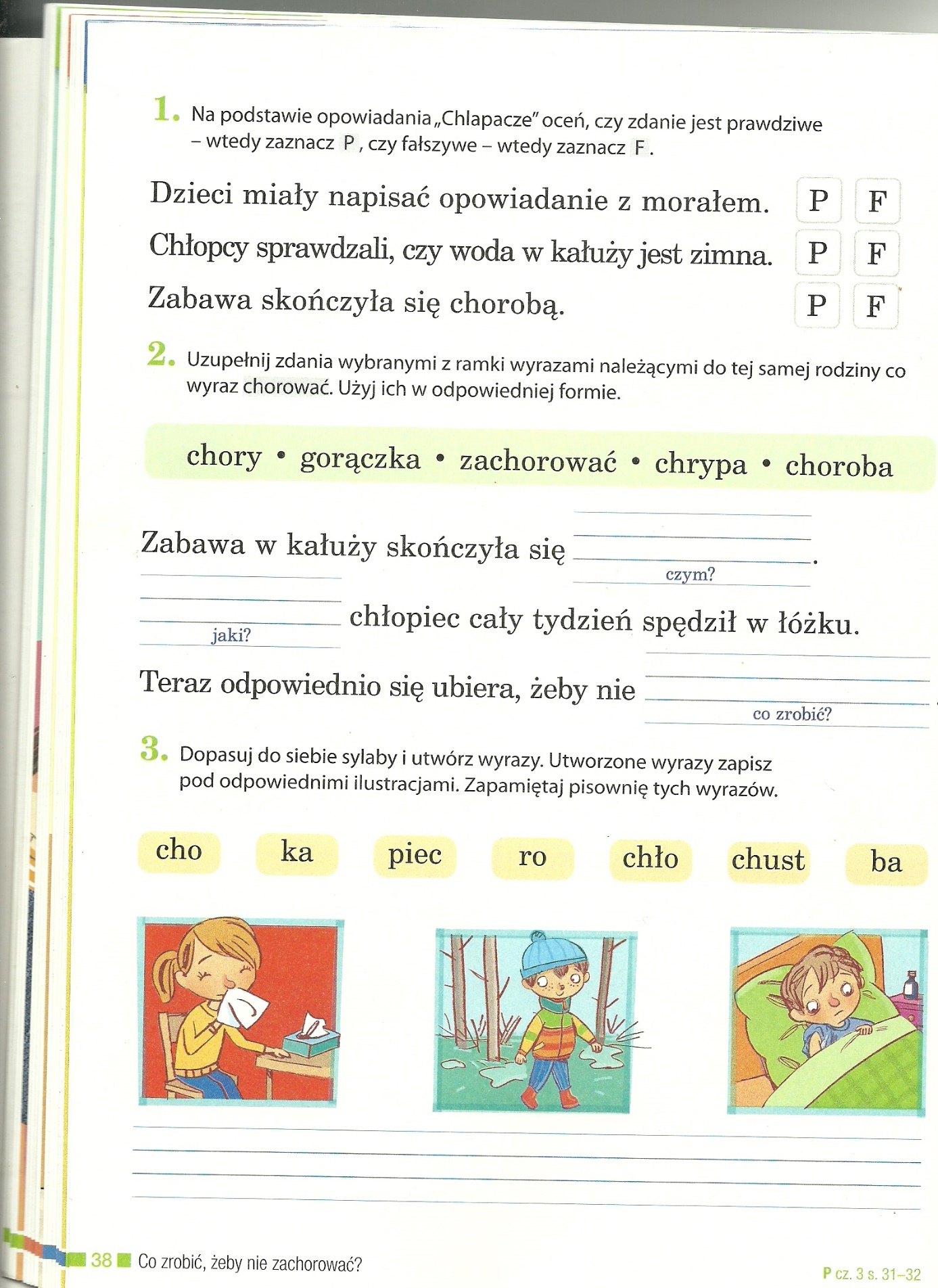 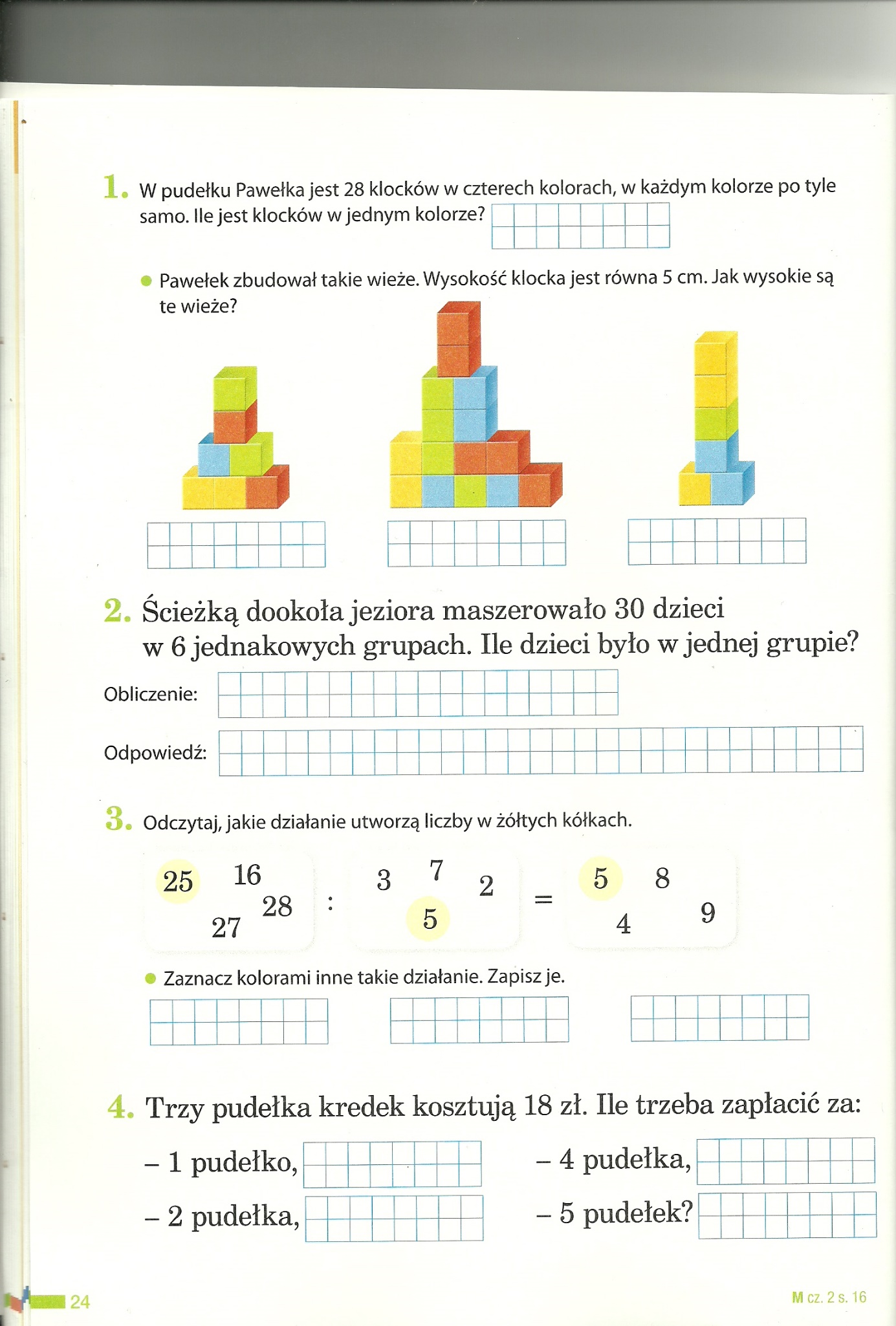 